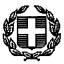 ΕΛΛΗΝΙΚΗ ΔΗΜΟΚΡΑΤΙΑΥΠΟΥΡΓΕΙΟ ΠΑΙΔΕΙΑΣ ΚΑΙ ΘΡΗΣΚΕΥΜΑΤΩΝΠΕΡΙΦΕΡΕΙΑΚΗ Δ/ΝΣΗ Π. & Δ. ΕΚΠ/ΣΗΣ……………………………Δ/ΝΣΗ Α/ΘΜΙΑΣ ΕΚΠ/ΣΗΣ ……………………………. …/ΘΕΣΙΟ ΔΗΜ. ΣΧΟΛΕΙΟ ……………………….-----Ταχ. Δ/νση:	………………………………….Τ.Κ. – Πόλη:	…………………………………email:	…………………………………Πληροφορίες: …………………………………Τηλέφωνο:	…………………………………ΘΕΜΑ: «	»………………. …/…/20..Αρ. Πρωτ. …..ΠροςΤ..ν κ. Διευθ…	Εκπ/σηςτης … Δ/νσης Π.Ε.…………………………….. ΔΙΕΥΘΥΝΤ…..………………………….